平成　　年　　月　　日作成ハラスメントをしない、させない、許さない、見過ごさない！！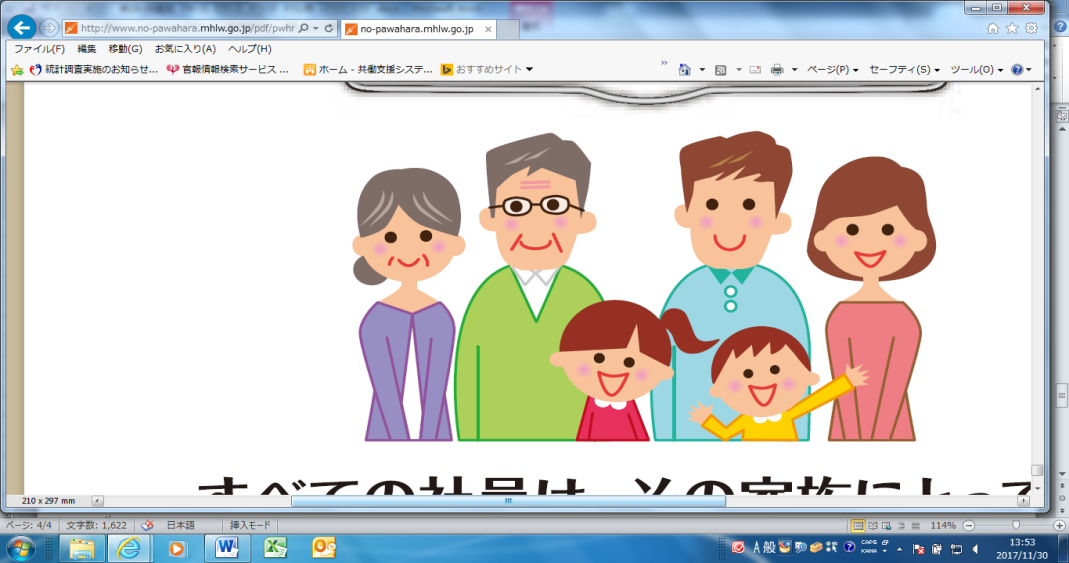 例えばこのようなこと留　意　事　項セクシュアルハラスメント①性的な冗談やからかい、質問をされた。②卑猥な図画の閲覧、配付、掲示をした。③性的なうわさを意図的に流された。④身体を不必要に触られた。⑤食事やデートにしつこく誘われた。⑥交際や性的な関係を強要された。⑦性的な言動を拒否したら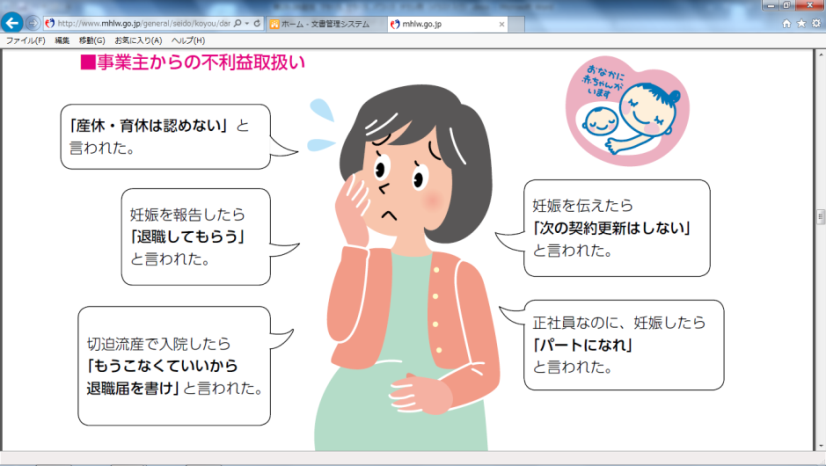 辞めさせると言われた。　など○セクハラは、上司、同僚、顧客、取引先の社員の方等が被害者及び行為者になり得るものです。異性に対する行為だけでなく、同性に対する行為も対象となります。○被害者の性的指向又は性自認にかかわらず、性的な言動であればセクハラに該当します。○性別役割分担意識に基づく言動は、セクハラの発生の原因や背景となることがあります。マタニティーハラスメント①上司に妊娠を報告したら「人を雇うので辞めてもらうしかない。」と言われた。②妊婦検診のために休暇を取得したいと上司に相談したら「病院は休みの日に行くものだ。」と言われた。③育児短時間勤務をしていたら同僚から「まわりは迷惑している。」と何度も言われた。④育休の取得について上司に相談したら「男のくせにあり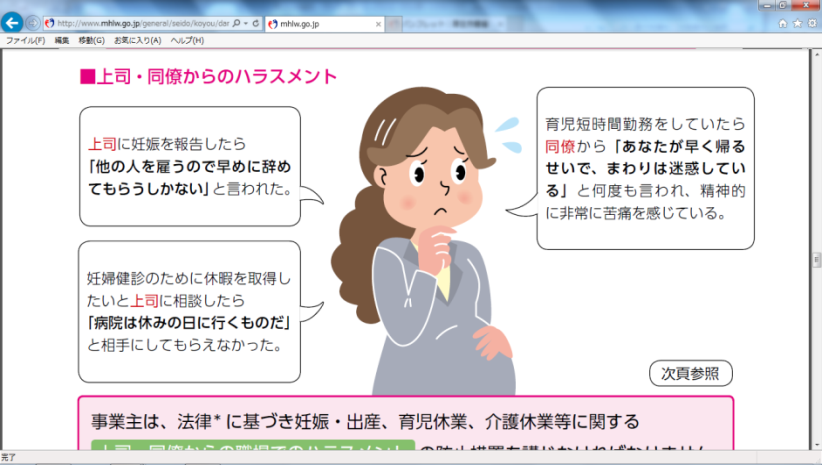 えない。」と言われた。　など○マタハラは、妊娠・出産等をした女性従業員及び育児休業等の制度を利用する男女従業員の上司及び同僚が行為者となり得ます。また、妊娠・出産等に関する否定的な言動は、マタハラの原因や背景になることがあります。○当社には、妊娠・出産、育児や介護を行う従業員が利用できる制度があります。まずはどのような制度や措置が利用できるのかを就業規則等により確認しましょう。○制度や措置を円滑に利用するため、早めに上司や総務担当者に相談してください。また気持ちよく制度を利用するためにも、利用者は日頃から業務に関わる従業員とのコミュニケーションを図ることが大切です。○所属長は従業員が安心して制度を利用し、仕事との両立ができるようにするため、業務配分の見直し等を行ってください。パワーハラスメント①物を投げつけられ、身体に当たった。②同僚の前で、上司から無能扱いする言葉を受けた。③必要以上に長時間にわたり、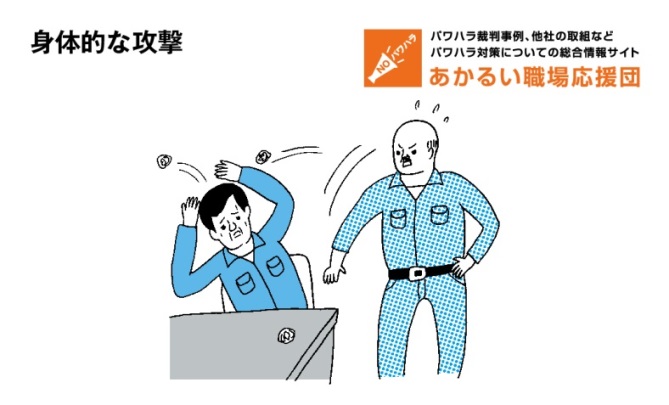 繰り返し叱られた。④先輩・上司に挨拶しても、無視された。⑤一人ではできない量の仕事を押し付けられる。など○パワハラは、同じ職場で働く者に対して、職務上の地位や人間関係などの職場内の優位性を背景に、業務の適正な範囲を超えて、精神的・身体的な苦痛を与えたり、また、職場環境を悪化させる行為で、上司は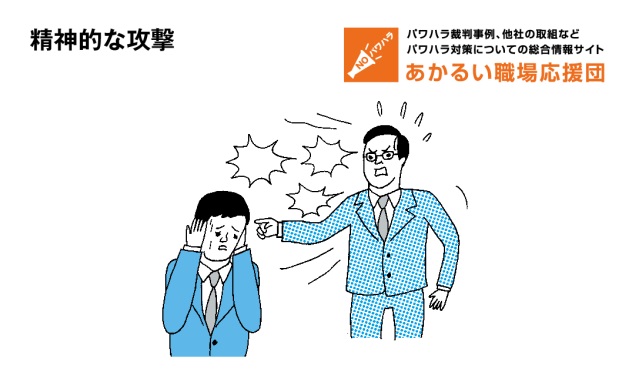 もちろん同僚や部下が行為者となることもあります。